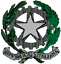 Ministero dell’IstruzioneI.I.S. A. M. De Liguori Via Sant’Antonio Abate 32,  82019  Sant’Agata De Goti (BN)Tel.  0823 953117 Mail:  bnis013008@ISTRUZIONE.it - PEC:  bnis013008@PEC.istruzione.itCodice Fiscale:  80000480626 - C.M.:  BNIS013008 - C.U.U.:  UFHJ3JAi genitori/esercenti responsabilità genitoriale e agli alunni                                                                                                             p.c. alla DSGA, ai docenti, al personale ATAal sito web COMUNICAZIONE:	Ripresa delle attività didattiche a settembre 2021 - alunni fragili - segnalazioni eventuali patologie come previsto dal Protocollo di Sicurezza MI (anti-contagio Covid 19) del 06/08/2020 Gentili genitori, al fine di programmare l’avvio del prossimo anno scolastico e di approntare quanto necessario in questa fase di emergenza sanitaria, si chiede di adottare misure idonee in esecuzione del Protocollo di sicurezza anti-contagio ai sensi del Protocollo del 6 agosto 2020. La base giuridica del trattamento è, pertanto, da rinvenirsi al punto 8 del suindicato Protocollo MI, ove si precisa di segnalare eventuali patologie. Infatti tale punto recita nel suo ultimo capoverso “Al rientro degli alunni dovrà essere presa in considerazione la presenza di “soggetti fragili” esposti a un rischio potenzialmente maggiore nei confronti dell’infezione da COVID-19. Le specifiche situazioni degli alunni in condizioni di fragilità saranno valutate in raccordo con il Dipartimento di prevenzione territoriale ed il pediatra/medico di famiglia, fermo restando l’obbligo per la famiglia stessa di rappresentare tale condizione alla scuola in forma scritta e documentata”.In particolare, rispetto ai rischi legati alla pandemia da Covid-19, nell’ambito di una generale riconsiderazione della sicurezza degli alunni, un’attenzione particolare va indirizzata a quelli più esposti, che potrebbero necessitare di protezioni maggiori. Il riferimento non è soltanto a condizioni collegate a certificazioni Legge 5 febbraio 1992, n. 104. Un esempio per tutti, di non immediata evidenza, quello degli allievi allergici alle sostanze a base alcolica o alle diluizioni di ipoclorito di sodio, indicate per la pulizia e la disinfezione degli ambienti. Pertanto, le SS.LL., in caso siano a conoscenza della sussistenza di particolari condizioni di rischio per il/la proprio/a figlio/a, da ricondursi alla pandemia da Covid-19 ed alle relative misure di contrasto comunemente adottate, sono invitate a segnalarle alla scuola tramite la modulistica allegata, corredata di certificazione del proprio medico curante/pediatra, esclusivamente all’indirizzo mail/pec della scuola. Nell’oggetto dovrà essere apposta la seguente dicitura: RISERVATO nome e cognome alunno.					Il Dirigente Scolastico Dott.ssa Icolaro Maria Rosaria ____________________________RISERVATO                                                                                                                          Al Dirigente ScolasticoI.I.S. A. M. De Liguori bnis013008@ISTRUZIONE.it/ bnis013008@PEC.istruzione.itOggetto: comunicazione patologia –alunni fragili I sottoscritti 	(madre/tutore) 	(padre/tutore)genitori dell’alunna/o  	frequentante la classe: 	anno scolastico 2020-2021 della scuola primaria/infanzia secondaria (cancellare le voci che non interessano) di questa Istituzione Scolastica, segnalano, a tutela della salute del proprio figlio\a, come da certificato del proprio medico curante /pediatra allegato, la seguente patologia:.......................................................................................................................................................................................................................................................................................................................................................................................................................................................................................................................................................................................................................................................................................................................................Pertanto, vadano attivate le seguenti misure:..............................................................................................................................................................................................................................................................................................................................................................................................................................................................................................................................................................................................................................................................................................................................I sottoscritti si impegnano a comunicare tempestivamente qualsiasi variazione. Per qualsiasi ulteriore informazione contattare il seguente numero telefonico ______________________________________I sottoscritti autorizzano il trattamento dei dati personali comunicati con il presente modulo al fine della tutela della salute del proprio figlio/a ai sensi del Regolamento Ue n. 679/2016 (cd. GDPR). I dati personali saranno trattati esclusivamente per finalità di prevenzione dal contagio da COVID-19, in esecuzione del Protocollo di sicurezza anti-contagio. La base giuridica del trattamento è, pertanto, da rinvenirsi nell’applicazione di tale Protocollo del MI del 6 agosto 2020Data										firma di entrambi i genitori									_______________________________									_______________________________